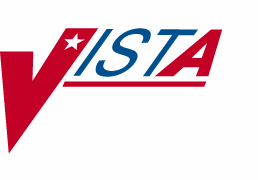 INPATIENT MEDICATIONSPHARMACIST’S USER MANUALVersion 5.0January 2005(Revised October 2007)Department of Veterans AffairsVistA Health Systems Design and Development Revision History	Each time this manual is updated, the Title Page lists the new revised date and this page describes the changes. If the Revised Pages column lists “All,” replace the existing manual with the reissued manual. If the Revised Pages column lists individual entries (e.g., 25, 32), either update the existing manual with the Change Pages Document or print the entire new manual.Table of ContentsIntroduction	1Orientation	3List Manager	5Using List Manager	7Hidden Actions	7Order Options	11Unit Dose Medications Option	11Order Entry	12Non-Verified/Pending Orders	13Inpatient Order Entry	17Patient Actions	18Order Actions	40Discontinue All of a Patient’s Orders	60Hold All of a Patient’s Orders	60Inpatient Profile	61IV Menu Option	63Order Entry (IV)	64Inpatient Order Entry	65Patient Actions	66Order Actions	86IV Types	114Profile (IV)	117Inpatient Profile	121Order Checks	123Outpatient Duplicate Orders	124aInpatient Duplicate Orders	124bDiscontinuing Duplicate Inpatient Orders	124dExiting the Order Process	124dMaintenance Options	125Unit Dose	125Edit Inpatient User Parameters	125Edit Patient’s Default Stop Date	1265.2. IV	126Change Report/Label Devices (IV)	126Change to Another IV Room (IV)	127PIck List Menu	129PIck List	129ENter Units Dispensed	134EXtra Units Dispensed	136Report Returns	137Reprint Pick List	138Send Pick List To ATC	140Update Pick List	141Production Options	143Ward List (IV)	143Update Daily Ward List (IV)	144Manufacturing List (IV)	146RETurns and Destroyed Entry (IV)	148Barcode ID – Return and Destroy (IV)	152Output Options	153Unit Dose	153PAtient Profile (Unit Dose)	153Reports Menu	154Align Labels (Unit Dose)	192Label Print/Reprint	1928.2. IV	193Label Menu (IV)	193REPorts (IV)	200SUSpense Functions (IV)	208Inquiries Option	215Unit Dose	215INQuiries Menu	2159.2. IV	2179.2.1.   Drug Inquiry (IV)	217Glossary	219Index.	235Since the documentation is arranged in a topic oriented format and the screen options are not, a menu tree is provided below for the newer users who may need help finding the explanations to the options.Unit Dose Menu Tree	Topic-Oriented SectionIV Menu Tree	Topic Oriented Section(This page included for two-sided copying.)List ManagerThe new screen, which was designed using List Manager, has dramatically changed from the previous release.This new screen will give the user:More pertinent informationEasier accessibility to vital reports and areas of a patient’s chart the user may wish to see.Please take the time to read over the explanation of the screen and the actions that can now be executed at the touch of a button. This type of preparation before using List Manager is effective in saving time and effort.Inpatient List ManagerScreen Title	CWAD* IndicatorList Area (scrolling region)Header AreaMessage Window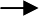 ----------Enter ?? for more actions---------------------------------------------Action Area* Crises, Warnings, Allergies, and Directives (CWAD)Screen Title: The screen title changes according to what type of information List Manager is displaying (e.g., Patient Information, Non-Verified Order, Inpatient Order Entry, etc).CWAD Indicator: This indicator will display when the crises, warnings, allergies, and directives information has been entered for the patient. (This information is entered via the Text Integration Utilities (TIU) package.) When the patient has Allergy/ADR data defined, an “<A>” is displayed to the right of the ward location to alert the user of the existence of this information.Note: This data may be displayed using the Detailed Allergy/ADR List action). Crises, warnings, and directives are displayed respectively, “<C>”,“<W>”,“<D>”. This data may be displayed using the CWAD hidden action). Any combination of the four indicators can display.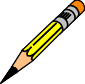 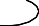 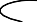 Header Area: The header area is a “fixed” (non-scrollable) area that displays the patient’s demographic information. This also includes information about the patient’s current admission. The status and type of order are displayed in the top left corner of the heading, and will include the priority (if defined) for pending orders.List Area: (scrolling region): This is the section that will scroll (like the previous version) and display the information that an action can be taken on. The Allergies/Reactions line includes non-verified and verified Allergy/ADR information as defined in the Allergy package. The allergy data is sorted by type (DRUG, OTHER, FOOD). If no data is found for a category, the heading for that category is not displayed. The Inpatient and Outpatient Narrative lines may be used by the inpatient pharmacy staff to display information specific to the current admission for the patient.Message Window: This section displays a plus sign (+), if the list is longer than one screen, and informational text (e.g., Enter ?? for more actions). If the plus sign is entered at the action prompt, List Manager will “jump” forward to the next screen. The plus sign is only a valid action if it is displayed in the message window.Action Area: The list of valid actions available to the user display in this area of the screen. If a double question mark (??) is entered at the “Select Action:” prompt, a “hidden” list of additional actions that are available will be displayed.4.1.3	Inpatient Order Entry[PSJ OE]The Inpatient Order Entry option allows the pharmacist to create, edit, renew, hold, and discontinue Unit Dose and IV orders, as well as put existing IV orders on call for any patient, while remaining in the Unit Dose Medications module.When the user accesses the Inpatient Order Entry option from the Unit Dose Medications module for the first time within a session, a prompt is displayed to select the IV room in which to enter orders. When only one active IV room exists, the system will automatically select that IV room. The user is then given the label and report devices defined for the IV room chosen. If no devices have been defined, the user will be given the opportunity to choose them. If this option is exited and then re-entered within the same session, the current label and report devices are shown. The following example shows the option re-entered during the same session.Example: Inpatient Order EntryAt the “Select PATIENT:” prompt, the user can enter the patient’s name or enter the first letter of the patient’s last name and the last four digits of the patient’s social security number (e.g., P0001). The Patient Information Screen is displayed:Example: Patient Information ScreenEnter ?? for more actionsThe pharmacist can now enter a Patient Action at the “Select Action: View Profile//” prompt in the Action Area of the screen.Patient ActionsThe Patient Actions are the actions available in the Action Area of the List Manager Screen. These actions pertain to the patient information and include editing, viewing, and new order entry.Patient Record UpdateThe Patient Record Update action allows editing of the Inpatient Narrative and the Patient’s Default Stop Date and Time for Unit Dose Order entry.Example: Patient Record UpdateEnter ?? for more actionsThe “INPATIENT NARRATIVE: INP NARR...//” prompt allows the pharmacist to enter information in a free text format, up to 250 characters.The “UD DEFAULT STOP DATE/TIME:” prompt is the date and time entry to be used as the default value for the STOP DATE/TIME of the Unit Dose orders during order entry and renewal processes. This value is used only if the corresponding ward parameter is enabled. The order entry and renewal processes will sometimes change this date and time.Note: If the Unit Dose order, being finished by the pharmacist, is received from CPRS and has a duration assigned, the UD DEFAULT STOP DATE/TIME is displayed as the Calc Stop Date/Time.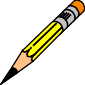 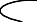 When the SAME STOP DATE ON ALL ORDERS parameter is set to Yes, the module will assign the same default stop date for each patient. This date is initially set when the first order is entered for the patient, and can change when an order for the patient is renewed. This date is shown as the default value for the stop date of each of the orders entered for the patient.Example: New Order EntryEnter ?? for more actions-----------------------------------------report continues----------------------------------------Example: New Order Entry (continued)+	Enter ?? for more actions+	Enter ?? for more actionsDetailed Allergy/ADR ListThe Detailed Allergy/ADR List action displays a detailed listing of the selected item from the patient’s Allergy/ADR List. Entry to the Edit Allergy/ADR Data option is provided with this list also.Enter/Edit Allergy/ADR DataProvides access to the Adverse Reaction Tracking (ART) package to allow entry and/or edit of allergy adverse reaction data for the patient. See the Allergy package documentation for more information on Allergy/ADR processing.Select AllergyAllows the user to view a specific allergy.Intervention Menu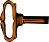 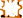 This option is only available to those users who hold the PSJ RPHARM key.The Intervention Menu action allows entry of new interventions and existing interventions to be edited, deleted, viewed, or printed. Each kind of intervention will be discussed and an example will follow.January 2005	Inpatient Medications V. 5.0	29Pharmacist’s User ManualNew: This option is used to add an entry into the APSP INTERVENTION file.Example: New InterventionEnter ?? for more actionsEdit: This option is used to edit an existing entry in the APSP INTERVENTION file.Example: Edit an InterventionEnter ?? for more actionsDelete: This option is used to delete an entry from the APSP INTERVENTION file. The pharmacist may only delete an entry that was entered on the same day.Example: Delete an InterventionEnter ?? for more actionsView: This option is used to display Pharmacy Interventions in a captioned format.Example: View an InterventionEnter ?? for more actionsPrint: This option is used to obtain a captioned printout of Pharmacy Interventions for a certain date range. It will print out on normal width paper and can be queued to print at a later time.Example: Print an InterventionExample: Active Complex Order in Profile ViewEnter ?? for more actionsPatient InformationThe Patient Information screen is displayed for the selected patient. This header contains the patient’s demographic data, while the list area contains the Allergy/Adverse Reaction data, and Pharmacy Narratives. If an outpatient is selected, all future appointments in clinics that allow Inpatient Medications unit dose orders will display in the list area, too.Example: Patient InformationEnter ?? for more actionsExample: Patient Information Screen for Outpatient Receiving Inpatient MedicationsEnter ?? for more actionsSelect OrderThe Select Order action is used to take action on a previously entered order by selecting it from the profile, after the patient is selected and length of profile is chosen.Example: Selecting and Displaying an OrderEnter ?? for more actions-----------------------------------------report continues----------------------------------------Example: Patient InformationEnter ?? for more actionsThe pharmacist can now enter a Patient Action at the “Select Action: View Profile//” prompt in the Action Area of the screen.Inpatient Order Entry[PSJ OE]The Inpatient Order Entry option allows the pharmacist to complete, create, edit, renew, and discontinue IV and Unit Dose orders, as well as put existing IV and Unit Dose orders on hold for any patient, while remaining in the IV module. The IV orders can also be put on call. This option expedites order entry since the pharmacist is not required to change modules to enter IV and Unit Dose orders.When the user accesses the Inpatient Order Entry option for the first time within a session, a prompt is displayed to select the IV room in which to enter orders. When only one active IV room exists, the system will automatically select that IV room. The user is then given the label and report devices defined for the IV room chosen. If no devices have been defined, the user will be given the opportunity to choose them. If this option is exited and then re-entered within the same session, the current label and report devices are shown. The following example shows the option re-entered during the same session.Example: Inpatient Order EntryAt the “Select PATIENT:” prompt, the user can enter the patient’s name or enter the first letter of the patient’s last name and the last four digits of the patient’s social security number (e.g., P0001). The Patient Information Screen is displayed:Example: Patient InformationEnter ?? for more actionsThe pharmacist can now enter a Patient Action at the “Select Action: View Profile//” prompt in the Action Area of the screen.Patient ActionsThe Patient Actions are the actions available in the Action Area of the List Manager Screen. These actions pertain to the patient information and include editing, viewing, and new order entry.Patient Record UpdateThe Patient Record Update action allows editing of the Inpatient Narrative and the Patient’s Default Stop Date and Time for Unit Dose Order entry.Example: Patient Record UpdateEnter ?? for more actionsThe “INPATIENT NARRATIVE: INP NARR...//” prompt allows the pharmacist to enter information in a free text format, up to 250 characters.The “UD DEFAULT STOP DATE/TIME:” prompt accepts the date and time entry to be used as the default value for the STOP DATE/TIME of the Unit Dose orders during order entry and renewal processes. This value is used only if the corresponding ward parameter is enabled. The order entry and renewal processes will sometimes change this date and time.Note: If the Unit Dose order, being finished by the pharmacist, is received from CPRS and has a duration assigned, the UD DEFAULT STOP DATE/TIME is displayed as the Calc Stop Date/Time.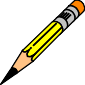 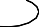 When the SAME STOP DATE ON ALL ORDERS parameter is set to Yes, the module will assign the same default stop date for each patient. This date is initially set when the first order is entered for the patient, and can change when an order for the patient is renewed. This date is shown as the default value for the stop date of each of the orders entered for the patient.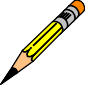 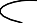 Note: If this parameter is not enabled, the user can still edit a patient’s default stop date. Unless the parameter is enabled, the default stop date will not be seen or used by the module.Examples of Valid Dates and Times:JAN 20 1957 or 20 JAN 57 or 1/20/57 or 012057T	(for TODAY), T+1 (for TOMORROW), T+2, T+7, etc.T-1 (for YESTERDAY), T-3W (for 3 WEEKS AGO), etc.If the year is omitted, the computer uses CURRENT YEAR. Two-digit year assumes no more than 20 years in the future, or 80 years in the past.If only the time is entered, the current date is assumed.Follow the date with a time, such as JAN 20@10, T@10AM, 10:30, etc.The pharmacist may enter a time, such as NOON, MIDNIGHT, or NOW.The pharmacist may enter NOW+3' (for current date and time Plus 3 minutes *Note--the Apostrophe following the number of minutes)Time is REQUIRED in this response.New Order EntryThe New Order Entry action, from the Inpatient Order Entry option, allows the pharmacist to enter new Unit Dose and IV orders for the patient. Only one user is able to enter new orders on a selected patient due to the patient lock within the VistA applications. This minimizes the chance of duplicate orders.For IV order entry, the pharmacist must bypass the “Select DRUG:” prompt (by pressing<Enter>) and then choosing the IV Type at the “Select IV TYPE:” prompt. The following are the prompts that the pharmacist can expect to encounter while entering a new IV order for the patient.“Select IV TYPE:”These types include admixture, piggyback, hyperal, syringe, or chemotherapy. An admixture is a Large Volume Parenteral (LVP) solution intended for continuous parenteral infusion. A piggyback is a small volume parenteral solution used for intermittent infusion.Hyperalimentation (hyperal) is long-term feeding of a protein-carbohydrate solution. A syringe type order is a type of IV that uses a syringe rather than a bottle or a bag. Chemotherapy is the treatment and prevention of cancer with chemical agents.“Select ADDTIVE:”There can be any number of additives for an order, including zero. An additive or additive synonym can be entered. If the Information Resources Management Service (IRMS) Chief/Site Manager or Application Coordinator has defined it in the IV ADDITIVES file, the pharmacist may enter a quick code for an additive. The quick code allows the user to pre-define certain fields, thus speeding up the order entry process. The entire quick code name must be entered to receive all pre-defined fields in the order.Detailed Allergy/ADR ListThe Detailed Allergy/ADR List action displays a detailed listing of the selected item from the patient’s Allergy/ADR List. Entry to the Edit Allergy/ADR Data option is provided with this list also.Enter/Edit Allergy/ADR DataProvides access to the Adverse Reaction Tracking (ART) package to allow entry and/or edit of allergy adverse reaction data for the patient. See the Allergy package documentation for more information on Allergy/ADR processing.Select AllergyAllows the user to view a specific allergy.Intervention Menu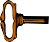 This option is only available to those users who hold the PSJ RPHARM key.The Intervention Menu action allows entry of new interventions and edit, delete, view, or printing of an existing intervention. Each kind of intervention will be discussed and an example will follow.January 2005	Inpatient Medications V. 5.0	75Pharmacist’s User ManualNew: This option is used to add an entry into the APSP INTERVENTION file.Example: New InterventionEnter ?? for more actionsEdit: This option is used to edit an existing entry in the APSP INTERVENTION file.Example: Edit an InterventionEnter ?? for more actionsDelete: This option is used to delete an entry from the APSP INTERVENTION file. The pharmacist may only delete an entry that was entered on the same day.Example: Delete an InterventionEnter ?? for more actionsView: This option is used to display Pharmacy Interventions in a captioned format.Example: View an InterventionEnter ?? for more actionsPrint: This option is used to obtain a captioned printout of Pharmacy Interventions for a certain date range. It will print out on normal width paper and can be queued to print at a later time.Example: Print an InterventionExample: Active Complex Order in Profile ViewEnter ?? for more actionsPatient InformationThe Patient Information screen is displayed for the selected patient. The header contains the patient’s demographic data, while the list area contains Allergy/Adverse Reaction data, and Pharmacy Narratives. If an outpatient is selected, all future appointments in clinics that allow Inpatient Medications orders will display in the list area, too.Example: Patient InformationEnter ?? for more actionsExample: Patient Information Screen for Outpatient Receiving Inpatient MedicationsEnter ?? for more actionsSelect OrderThe Select Order action is used to take action on a previously entered order by selecting it from the profile, after the patient is selected and length of profile is chosen (i.e., short or long).Example: Select an OrderEnter ?? for more actions-----------------------------------------report continues----------------------------------------The detailed view of the order presents all available data pertaining to the order. This includes patient identification and location, status of the order, additive(s) with strength, solution(s), infusion rate, medication route, the schedule, administration times, remarks, and other print information. Other information includes type of order, IV room, start and stop date and time, entry date and time (when order was entered into the system), last fill (date and time when last label was printed), and quantity (the number of labels printed). The entry by field of the user placing the order, provider, provider comments, and the number of cumulative doses is also included.After the detailed view is displayed, the user may select the activity log, label log, or both for the order. The activity log provides a trace of every action taken on an order since the original entry. The activity log contains a log number, the date and time of the activity, the reason of activity (i.e., edit, renew, place on call, or discontinue an order), and the user entering the activity. The reason for activity comment allows the user to explain why the activity was necessary. Also, the system will display the field(s) that was affected, the original data contained in that field, and what it was changed to as a result of the activity.The label log contains a log number, date/time the label is printed, action on the order, user, number of labels printed, track (possible entries are individual, scheduled, suspended, order action labels, or other), and count (which indicates whether the label was counted for that particular day).Example: Profile ReportEnter ?? for more actions-----------------------------------------report continues----------------------------------------Example: Profile Report (continued)Enter ?? for more actions+	Select either "AL" , "LL" or "AL,LL" for bothOrder ChecksOrder checks (allergy/adverse drug reactions, drug-drug interactions, duplicate drug, and duplicate class) are performed when a new medication order is placed through either the Inpatient Medications or CPRS applications. They are also performed when medication orders are renewed or during the finishing processes. This functionality will ensure the user is alerted to possible adverse drug reactions and will reduce the possibility of a medication error due to the omission of an order check when a non-active medication order is renewed.Note: The check for remote data availability is performed when entering a patient’s chart, rather than on each order.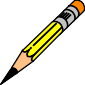 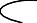 The following actions will initiate an order check:Action taken through Inpatient Medications to enter a medication order will initiate order checks (allergy, drug-drug interaction, duplicate drug, and duplicate class) against existing medication orders.Action taken through Inpatient Medications to finish a medication order placed through CPRS will initiate order checks (allergy, drug-drug interaction, duplicate drug, and duplicate class) against existing medication orders.Action taken through IV Menu to finish a medication order placed through CPRS will initiate order checks (allergy, drug-drug interaction, duplicate drug, and duplicate class) against existing medication orders.Action taken through Inpatient Medications to renew a medication order will initiate order checks (allergy, drug-drug interaction, duplicate drug, and duplicate class) against existing medication orders.Action taken through IV Menu to renew a medication order will initiate order checks (allergy, drug-drug interaction, duplicate drug, and duplicate class) against existing medication orders.The following are the different items used for the order checks:Checks each Dispense Drug within the Unit Dose order for allergy/adverse drug reactions.Checks each Dispense Drug within the Unit Dose order against existing orders for drug- drug interaction, duplicate drug, and duplicate class.Checks each additive within an IV order for drug-drug interaction, duplicate drug, and duplicate class against solutions or other additives within the order.Checks each IV order solution for allergy/adverse reactions.Checks each IV order solution for drug-drug interaction against other solutions or additives within the order.Checks each IV order additive for allergy/adverse reaction.Checks each IV order additive for drug-drug interaction, duplicate drug, and duplicate class against existing orders for the patient.Checks each IV order solution for drug-drug interaction against existing orders for the patient.Override capabilities are provided based on the severity of the order check, if appropriate. Order Checks warnings will be displayed/processed in the following order:Duplicate drug or classCritical or significant drug-drug interactionsCritical or significant drug-allergy interactionsThese checks will be performed at the Dispense Drug level. Order checks for IV orders will use the Dispense Drugs linked to each additive/solution in the order. All pending, non-verified, active and renewed Inpatient orders, active Outpatient orders and active Non-Veterans Affairs (VA) Meds documented in CPRS will be included in the check. In addition, with the release of OR*3*238, order checks will be available using data from the Health Data Repository Historical (HDR-Hx) and the Health Data Repository Interim Messaging Solution (HDR-IMS). This will contain both Outpatient orders from other VAMCs as well as from Department of Defense (DoD) facilities, if available. Any remote Outpatient order that has been expired for 30 days or less will be included in the list of medications to be checked.There is a slight difference in the display of local Outpatient orders compared with remote Outpatient orders. Below are examples of the two displays:Example: Local Outpatient Order DisplayExample: Remote Outpatient Order DisplayIn the Remote Outpatient Order Display example above, notice the name of the remote location has been added. In addition, the number of refills is not available.If the order is entered by Orderable Item only, these checks will be performed at the time the Dispense Drug(s) are specified. The checks performed include:Duplicate Drug - If the patient is already receiving orders containing the Dispense Drug selected for the new order, these duplicate orders are displayed. Inpatient duplicate orders of this kind are displayed in a numbered list. The user is first asked whether or not to continue the current order. If the user selects to continue the order then the user is prompted with which, if any, numbered Inpatient duplicate orders to discontinue. The user may enter a range of numbers from the numbered list of duplicate orders or bypass the prompt by selecting <Enter> and continue with the order. Entry of duplicate drug orders will be allowed. Only Additives are included in the duplicate drug check for IV orders. The solutions are excluded from this check.Duplicate Class - If the patient is already receiving orders containing a Dispense Drug in the same class as one of the Dispense Drugs in the new order, the orders containing the drug in that class are displayed. Inpatient duplicate orders of this kind are displayed in a numbered list. The user is first asked whether or not to continue the current order. If the user selects to continue the order then the user is prompted with which, if any, numbered Inpatient duplicate orders to discontinue. The user may enter a range of numbers from the numbered list of duplicate orders or bypass the prompt by selecting <Enter> and continue with the order. Entry of orders with duplicate drugs of the same class will be allowed.Drug-Drug Interactions - Drug-drug interactions will be either critical or significant. If the Dispense Drug selected is identified as having an interaction with one of the drugs the patient is already receiving, the order the new drug interacts with will be displayed.Drug-Allergy Interactions - Drug-allergy interactions will be either critical or significant. If the Dispense Drug selected is identified as having an interaction with one of the patient’s allergies, the allergy the drug interacts with will be displayed.Note: For a Significant Interaction, the pharmacist is allowed to enter an intervention, but one is not required. For a Critical Interaction, the pharmacist must enter an intervention before continuing.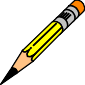 Outpatient Duplicate OrdersOutpatient duplicate order check results display together on the first screen before all other order check information. These results are displayed for informational purposes only. The header for Outpatient duplicate orders reads as follows: 	The patient has the following Outpatient order(s):	Inpatient Duplicate OrdersDuplicate drug and duplicate drug class Inpatient orders display together in a numbered sequence. The user selects from the numbered sequence the order(s) to be discontinued, if any. The header for Inpatient duplicate orders reads as follows:After the user has discontinued an order, if any duplicate Inpatient orders remain, they are displayed again in a numbered list. The following header is displayed:This cycle repeats until no more duplicate Inpatient orders exist, or until the user indicates there are no more duplicate Inpatient orders they wish to discontinue.Example: Duplicate Order Entry ScreenAFTER YOU GET HOMEQTY: 100		# of refills: 0 Provider: PSOPROVIDER,ONE	Refills remaining: 0Last filled on: 06/08/06 Days Supply: 90This patient is receiving the following medication that has an interaction with WARFARIN SOD. 50MG COMB.PACK.:ASPIRIN TAB,EC	C	06/19	07/03	A Give: 324MG PO Q4HThis patient is already receiving the following INPATIENT order(s) for the same drug or in the same drug class as WARFARIN SOD. 50MG COMB.PACK.:WARFARIN TAB	C	06/27	07/03	A Give: 2MG PO Q6H	PSJProvider, OneWARFARIN TAB	C	06/27	07/03	A Give: 2MG PO Q2H	PSJProvider, TwoDo you wish to continue with the current order? YES// yes	YES Do you wish to DISCONTINUE any of the listed orders? NO// Y Choose for DISCONTINUE 1-2: 1NATURE OF ORDER: (TBD)// <cr>REQUESTING PROVIDER:	PSJProvider, One	P1ONow, this patient is already receiving the following INPATIENT order(s) for the same drug or drug class as WARFARIN SOD. 50MG COMB.PACK.:1.	WARFARIN TAB	C	06/27	07/03	A Give: 2MG PO Q2H	PSJProvider, TwoDo you wish to DISCONTINUE any of the listed orders? NO// <cr>	NOThere is a CRITICAL interaction, you must enter an intervention log to continue Do you wish to log an intervention? NO// yes	YESNow creating Pharmacy InterventionPROVIDER: PSJPROVIDER,ONE	BIRMINGHAM	ALABAMA	RR	SYSTEMS ANALYSTRECOMMENDATION: no changeDiscontinuing Duplicate Inpatient OrdersWhen duplicate Inpatient orders are found, the following prompt is presented after each display (or redisplay) of a numbered list: 	Do you wish to DISCONTINUE any of the listed orders?	NO//	Note:	If the user selects the default of NO, the order process continues.If the user enters YES to the DISCONTINUE prompt, the following prompt is presented to allow selecting orders: 	Choose for DISCONTINUE 1-N:	Note:	N represents the highest numbered duplicate order in the numbered list.Exiting the Order ProcessWhen duplicate Inpatient orders have been found, the following prompt is displayed after the first numbered list of duplicate Inpatient orders: 	Do you wish to continue with the current order?	YES//	Note:	The wording of this existing prompt has been slightly modified. Also, the current default of NO has been changed to YES.Each time a user chooses to discontinue an Inpatient duplicate order(s), a prompt is presented to enter a value for NATURE OF ORDER. This value applies to all orders just selected to be discontinued.Also, each time a user chooses to discontinue an Inpatient duplicate order(s), a prompt is presented to enter a value for Requesting PROVIDER. This value applies to all orders just selected to be discontinuedExample: Entering Returns and Destroyed MedicationsEnter ?? for more actionsExample: Entering Returns and Destroyed Medications (continued)Enter ?? for more actions-----------------------------------------report continues----------------------------------------Example: IV Individual Labels (continued)Enter ?? for more actions-----------------------------------------report continues----------------------------------------Example: IV Individual Labels (continued)Enter ?? for more actionsExample: Delete IV Labels from Suspense (continued)Individual Order Suspension (IV)[PSJI INDIVIDUAL SUSPENSE]The Individual Order Suspension (IV) option allows the user to suspend labels for a specific active order. The user can only suspend ten labels at a time.These labels will then be available for the IV room to release for doses due within the present coverage interval or for the next coverage interval if the Ward List for that batch has already been run.Example: IV Individual Order SuspensionEnter ?? for more actions-----------------------------------------report continues----------------------------------------Example: IV Individual Order Suspension (continued)Enter ?? for more actionsLabels from Suspense (IV)[PSJI SUSLBLS]The Labels from Suspense (IV) option prints all labels that have been suspended since the last print of labels from suspense. Once labels have been printed, they are erased from this file and may not be printed again using this option. Use the Reprint Labels from Suspense (IV) option if the labels need to be reprinted.Example: Printing IV Labels from Suspense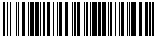 -----------------------------------------report continues----------------------------------------DateRevised PagesPatch NumberDescription10/2007iii, 124PSJ*5*175Modified outpatient header text for display of duplicate orders.a-dAdded new functionality to Duplicate Drug and Duplicate ClassOrder Check definitions.REDACTED5, 17-18,27-28,30-34, 37-38, 65-68,76-80,83-84,PSJ*5*160Modifications for remote allergies, to ensure all allergies are included when doing order checks using VA Drug Class; Analgesic order checks match against specific class only; check for remote data interoperability performed when entering patient’s chart; and list of remote allergies added to Patient Information screen.119-120,123-124,149-150,195-196,209-21007/200779a-79b,86a-86b,92a-92bPSJ*5*145On 24-Hour, 7-Day, and 14-Day MAR Reports, added prompt to include Clinic Orders when printing by Ward or Ward Group.Also added prompt to include Ward Orders when printing by Clinic or Clinic Group.REDACTED05/200725PSJ*5*120Modified Inpatient Medications V. 5.0 to consider the duration the same way as all other stop date parameters, rather than as an override.REDACTED12/20051,PSJ*5*146Remote Data Interoperability (RDI) Project:124-124bRemoved document revision dates in Section 1. Introduction.Updated Section 4.3. Order Checks to include new functionality for checking allergies, drug reactions, and interactions.REDACTEDDateRevised PagesPatch NumberDescription03/2005iv-v,1,114-116,223,236-241PSJ*5*112Updated TOC to correct Index page number. (p. iv)In Unit Dose Menu Tree, changed Clinic Stop Dates to Clinic Definition. (p. v)In Section 1., Introduction, updated revision dates and added reference to Release Notes. (p. 1)In Sections 4.2.5.1., 4.2.5.3., and 4.2.5.3., added a sentence that refers to the IMO parameter NUMBER OF DAYS UNTIL STOP from the CLINIC DEFINITION file.(p.114-116)Updated Glossary; added definition for CLINIC DEFINITION File. (p. 223)Updated Index; added CLINIC DEFINITION file and Inpatient Medication Orders for Outpatients page number references; reflowed all following Index pages. (p. 236-241)REDACTED01/2005AllPSJ*5*111Reissued entire document to include updates for Inpatient Medication Orders for Outpatients and Non-Standard Schedules.REDACTEDAlign Labels (Unit Dose)Output OptionsClinic DefinitionMaintenance OptionsDiscontinue All of a Patient's OrdersOrder OptionsEUPEdit Inpatient User ParametersMaintenance OptionsESDEdit Patient's Default Stop DateMaintenance OptionsHold All of a Patient's OrdersOrder OptionsIOEInpatient Order EntryOrder OptionsIPFInpatient ProfileOrder OptionsINQuiries Menu ...Dispense Drug Look-UpInquiries OptionsStandard SchedulesInquiries OptionsLabel Print/ReprintOutput OptionsNon-Verified/Pending OrdersOrder OptionsOrder EntryOrder OptionsPAtient Profile (Unit Dose)Output OptionsPIck List MenuPick List MenuENter Units DispensedPick List MenuEXtra Units DispensedPick List MenuPIck ListPick List MenuReport ReturnsPick List MenuReprint Pick ListPick List MenuSend Pick List to ATCPick List MenuUpdate Pick ListPick List MenuReports Menu …Output Options7 Day MAROutput Options14 Day MAROutput Options24 Hour MAROutput OptionsAction Profile #1Output OptionsAction Profile #2Output OptionsAUthorized Absence/Discharge SummaryOutput OptionsExtra Units Dispensed ReportOutput OptionsFree Text Dosage ReportOutput OptionsINpatient Stop Order NoticesOutput OptionsMedications Due WorksheetOutput OptionsPatient Profile (Extended)Output OptionsCRLChange Report/Label Devices (IV)Maintenance OptionsCIRChange to Another IV Room (IV)Maintenance OptionsDrug Inquiry (IV)Inquiries OptionsIOEInpatient Order EntryOrder OptionsIPFInpatient ProfileOrder OptionsBarcode ID – Return and Destroy (IV)Production OptionsLabel Menu (IV) ...Output OptionsAlign Labels (IV)Output OptionsIndividual Labels (IV)Output OptionsScheduled Labels (IV)Output OptionsReprint Scheduled Labels (IV)Output OptionsTest Control Codes (IV)Output OptionsManufacturing List (IV)Production OptionsOrder Entry (IV)Order OptionsProfile (IV)Order OptionsREPorts (IV) …Output OptionsActive Order List (IV)Output OptionsInpatient Stop Order NoticesOutput OptionsIV Drug Formulary Report (IV)Output OptionsPatient Profile Report (IV)Output OptionsRenewal List (IV)Output OptionsRETurns and Destroyed Entry (IV)Production OptionsSUSpense Functions (IV)…Output OptionsDelete Labels From Suspense (IV)Output OptionsIndividual Order Suspension (IV)Output OptionsLabels from Suspense (IV)Output OptionsManufacturing Record for Suspense (IV)Output OptionsReprint Labels from Suspense (IV)Output OptionsSuspense List (IV)Output OptionsUpdate Daily Ward List (IV)Production OptionsWard List (IV)Production OptionsPatient InformationSep 12, 2000 10:36:38	Page:	1 ofSep 12, 2000 10:36:38	Page:	1 of1PSJPATIENT1,ONEWard: 1 EASTWard: 1 EASTWard: 1 EASTPID: 000-00-0001Room-Bed: B-12Ht(cm): 	( 	)Ht(cm): 	( 	)DOB: 08/18/20 (80)Wt(kg): 	( 	)Wt(kg): 	( 	)Sex: MALEAdmitted: 05/03/00Admitted: 05/03/00Dx: TESTINGLasttransferred: ********transferred: ********Allergies/Reactions: No Allergy Assessment Remote:Adverse Reactions:Inpatient Narrative: INP NARR... Outpatient Narrative:Allergies/Reactions: No Allergy Assessment Remote:Adverse Reactions:Inpatient Narrative: INP NARR... Outpatient Narrative:Allergies/Reactions: No Allergy Assessment Remote:Adverse Reactions:Inpatient Narrative: INP NARR... Outpatient Narrative:Allergies/Reactions: No Allergy Assessment Remote:Adverse Reactions:Inpatient Narrative: INP NARR... Outpatient Narrative:Allergies/Reactions: No Allergy Assessment Remote:Adverse Reactions:Inpatient Narrative: INP NARR... Outpatient Narrative:Patient InformationSep 12, 2000 14:39:07	Page:	1 ofSep 12, 2000 14:39:07	Page:	1 of1PSJPATIENT1,ONEWard: 1 EASTWard: 1 EASTWard: 1 EASTPID: 000-00-0001Room-Bed: B-12Ht(cm): 	( 	)Ht(cm): 	( 	)DOB: 08/18/20 (80)Wt(kg): 	( 	)Wt(kg): 	( 	)Sex: MALEAdmitted: 05/03/00Admitted: 05/03/00Dx: TESTINGLasttransferred: ********transferred: ********Allergies/Reactions: No Allergy Assessment Remote:Adverse Reactions:Inpatient Narrative: INP NARR … Outpatient Narrative:Allergies/Reactions: No Allergy Assessment Remote:Adverse Reactions:Inpatient Narrative: INP NARR … Outpatient Narrative:Allergies/Reactions: No Allergy Assessment Remote:Adverse Reactions:Inpatient Narrative: INP NARR … Outpatient Narrative:Allergies/Reactions: No Allergy Assessment Remote:Adverse Reactions:Inpatient Narrative: INP NARR … Outpatient Narrative:Allergies/Reactions: No Allergy Assessment Remote:Adverse Reactions:Inpatient Narrative: INP NARR … Outpatient Narrative:Patient InformationFeb 14, 2001 10:21:33	Page:	1 of1PSJPATIENT1,ONE PID: 000-00-0001DOB: 08/18/20 (80) Sex: MALEDx: TESTWard: 1 EASTRoom-Bed:	Ht(cm): 	( 	)Wt(kg): 	( 	) Admitted: 11/07/00Last transferred: ********Allergies/Reactions: No Allergy Assessment Remote:Adverse Reactions:Inpatient Narrative: Narrative for Patient PSJPATIENT1 Outpatient Narrative:Allergies/Reactions: No Allergy Assessment Remote:Adverse Reactions:Inpatient Narrative: Narrative for Patient PSJPATIENT1 Outpatient Narrative:Allergies/Reactions: No Allergy Assessment Remote:Adverse Reactions:Inpatient Narrative: Narrative for Patient PSJPATIENT1 Outpatient Narrative:NON-VERIFIED UNIT DOSE	Feb 14, 2001 10:23:37	Page:	1 of	2PSJPATIENT1,ONE	Ward: 1 EASTPID: 000-00-0001	Room-Bed:	Ht(cm): 	( 	) DOB: 08/18/20 (80)		Wt(kg): 	( 	)(1)Orderable Item: POTASSIUM CHLORIDE TAB,SAInstructions: (2)Dosage Ordered: 10MEQDuration:	(3)Start: 02/14/01 16:00(4)	Med Route: ORAL(5) Stop: 02/23/01 24:00(6) Schedule Type: CONTINUOUSSchedule: BIDAdmin Times: 08-16Provider: PSJPROVIDER,ONE [w]Special Instructions:Dispense Drug	U/D	Inactive DatePOTASSIUM CHLORIDE 10 mEq U/D TABLET	1NON-VERIFIED UNIT DOSE	Feb 14, 2001 10:2NON-VERIFIED UNIT DOSE	Feb 14, 2001 10:2NON-VERIFIED UNIT DOSE	Feb 14, 2001 10:24:52Page:	1 of	2PSJPATIENT1,ONE	Ward: 1PID: 000-00-0001	Room-Bed:DOB: 08/18/20 (80)PSJPATIENT1,ONE	Ward: 1PID: 000-00-0001	Room-Bed:DOB: 08/18/20 (80)EASTHt(cm): 	( 	)Wt(kg): 	( 	)*(1)Orderable Item: POTASSIUM CHLORIDE*(1)Orderable Item: POTASSIUM CHLORIDETAB,SAInstructions:Instructions:Instructions:*(2)Dosage Ordered: 10MEQ*(2)Dosage Ordered: 10MEQ*(2)Dosage Ordered: 10MEQDuration:Duration:Duration:(3)Start: 02/14/01 16:00*(4)Med Route: ORALMed Route: ORAL(5) Stop: 02/23/01 24:00(6) Schedule Type: CONTINUOUS(6) Schedule Type: CONTINUOUS(6) Schedule Type: CONTINUOUS*(8)Schedule: BIDSchedule: BID(9)	Admin Times: 08-16(9)	Admin Times: 08-16(9)	Admin Times: 08-16*(10)Provider: PSJPROVIDER,ONE [w]Provider: PSJPROVIDER,ONE [w](11) Special Instructions:(11) Special Instructions:(11) Special Instructions:(12) Dispense Drug(12) Dispense Drug(12) Dispense DrugU/D	Inactive DatePOTASSIUM CHLORIDE 10 mEq U/D TABLETPOTASSIUM CHLORIDE 10 mEq U/D TABLETPOTASSIUM CHLORIDE 10 mEq U/D TABLET1Patient InformationSep 22, 2000 08:03:07	Page:	1 of1PSJPATIENT2,TWO PID: 000-00-0002DOB: 02/22/42 (58) Sex: MALEDx: TEST PATIENTWard: 1 West	<A>Room-Bed: A-6	Ht(cm): 167.64 (04/21/99)Wt(kg): 85.00 (04/21/99)Admitted: 09/16/99Last transferred: ********Allergies - Verified: CARAMEL, CN900, LOMEFLOXACIN, PENTAMIDINE, PENTAZOCINE,CHOCOLATE, NUTS, STRAWBERRIES, DUST Non-Verified: AMOXICILLIN, AMPICILLIN, TAPE, FISH,FLUPHENAZINE DECANOATERemote:Adverse Reactions:Inpatient Narrative: Inpatient narrativeOutpatient Narrative: This is the Outpatient Narrative. This patient doesn't like waiting at the pickup window. He gets very angry.Allergies - Verified: CARAMEL, CN900, LOMEFLOXACIN, PENTAMIDINE, PENTAZOCINE,CHOCOLATE, NUTS, STRAWBERRIES, DUST Non-Verified: AMOXICILLIN, AMPICILLIN, TAPE, FISH,FLUPHENAZINE DECANOATERemote:Adverse Reactions:Inpatient Narrative: Inpatient narrativeOutpatient Narrative: This is the Outpatient Narrative. This patient doesn't like waiting at the pickup window. He gets very angry.Allergies - Verified: CARAMEL, CN900, LOMEFLOXACIN, PENTAMIDINE, PENTAZOCINE,CHOCOLATE, NUTS, STRAWBERRIES, DUST Non-Verified: AMOXICILLIN, AMPICILLIN, TAPE, FISH,FLUPHENAZINE DECANOATERemote:Adverse Reactions:Inpatient Narrative: Inpatient narrativeOutpatient Narrative: This is the Outpatient Narrative. This patient doesn't like waiting at the pickup window. He gets very angry.Patient InformationSep 22, 2000 08:03:07	Page:	1 of1PSJPATIENT2,TWO PID: 000-00-0002DOB: 02/22/42 (58) Sex: MALEDx: TEST PATIENTWard: 1 West	<A>Room-Bed: A-6	Ht(cm): 167.64 (04/21/99)Wt(kg): 85.00 (04/21/99)Admitted: 09/16/99 Last transferred: ********Allergies - Verified: CARAMEL, CN900, LOMEFLOXACIN, PENTAMIDINE, PENTAZOCINE,CHOCOLATE, NUTS, STRAWBERRIES, DUST Non-Verified: AMOXICILLIN, AMPICILLIN, TAPE, FISH,FLUPHENAZINE DECANOATERemote:Adverse Reactions:Inpatient Narrative: Inpatient narrativeOutpatient Narrative: This is the Outpatient Narrative. This patient doesn't like waiting at the pickup window. He gets very angry.Allergies - Verified: CARAMEL, CN900, LOMEFLOXACIN, PENTAMIDINE, PENTAZOCINE,CHOCOLATE, NUTS, STRAWBERRIES, DUST Non-Verified: AMOXICILLIN, AMPICILLIN, TAPE, FISH,FLUPHENAZINE DECANOATERemote:Adverse Reactions:Inpatient Narrative: Inpatient narrativeOutpatient Narrative: This is the Outpatient Narrative. This patient doesn't like waiting at the pickup window. He gets very angry.Allergies - Verified: CARAMEL, CN900, LOMEFLOXACIN, PENTAMIDINE, PENTAZOCINE,CHOCOLATE, NUTS, STRAWBERRIES, DUST Non-Verified: AMOXICILLIN, AMPICILLIN, TAPE, FISH,FLUPHENAZINE DECANOATERemote:Adverse Reactions:Inpatient Narrative: Inpatient narrativeOutpatient Narrative: This is the Outpatient Narrative. This patient doesn't like waiting at the pickup window. He gets very angry.Patient InformationSep 22, 2000 08:03:07	Page:	1 of1PSJPATIENT2,TWO PID: 000-00-0002DOB: 02/22/42 (58) Sex: MALEDx: TEST PATIENTWard: 1 West	<A>Room-Bed: A-6	Ht(cm): 167.64 (04/21/99)Wt(kg): 85.00 (04/21/99)Admitted: 09/16/99 Last transferred: ********Allergies - Verified: CARAMEL, CN900, LOMEFLOXACIN, PENTAMIDINE, PENTAZOCINE,CHOCOLATE, NUTS, STRAWBERRIES, DUST Non-Verified: AMOXICILLIN, AMPICILLIN, TAPE, FISH,FLUPHENAZINE DECANOATERemote:Adverse Reactions:Inpatient Narrative: Inpatient narrativeOutpatient Narrative: This is the Outpatient Narrative. This patient doesn't like waiting at the pickup window. He gets very angry.Allergies - Verified: CARAMEL, CN900, LOMEFLOXACIN, PENTAMIDINE, PENTAZOCINE,CHOCOLATE, NUTS, STRAWBERRIES, DUST Non-Verified: AMOXICILLIN, AMPICILLIN, TAPE, FISH,FLUPHENAZINE DECANOATERemote:Adverse Reactions:Inpatient Narrative: Inpatient narrativeOutpatient Narrative: This is the Outpatient Narrative. This patient doesn't like waiting at the pickup window. He gets very angry.Allergies - Verified: CARAMEL, CN900, LOMEFLOXACIN, PENTAMIDINE, PENTAZOCINE,CHOCOLATE, NUTS, STRAWBERRIES, DUST Non-Verified: AMOXICILLIN, AMPICILLIN, TAPE, FISH,FLUPHENAZINE DECANOATERemote:Adverse Reactions:Inpatient Narrative: Inpatient narrativeOutpatient Narrative: This is the Outpatient Narrative. This patient doesn't like waiting at the pickup window. He gets very angry.Patient InformationSep 22, 2000 08:03:07	Page:	1 of1PSJPATIENT2,TWO PID: 000-00-0002DOB: 02/22/42 (58) Sex: MALEDx: TEST PATIENTWard: 1 West	<A>Room-Bed: A-6	Ht(cm): 167.64 (04/21/99)Wt(kg): 85.00 (04/21/99)Admitted: 09/16/99 Last transferred: ********Allergies - Verified: CARAMEL, CN900, LOMEFLOXACIN, PENTAMIDINE, PENTAZOCINE,CHOCOLATE, NUTS, STRAWBERRIES, DUST Non-Verified: AMOXICILLIN, AMPICILLIN, TAPE, FISH,FLUPHENAZINE DECANOATERemote:Adverse Reactions:Inpatient Narrative: Inpatient narrativeOutpatient Narrative: This is the Outpatient Narrative. This patient doesn't like waiting at the pickup window. He gets very angry.Allergies - Verified: CARAMEL, CN900, LOMEFLOXACIN, PENTAMIDINE, PENTAZOCINE,CHOCOLATE, NUTS, STRAWBERRIES, DUST Non-Verified: AMOXICILLIN, AMPICILLIN, TAPE, FISH,FLUPHENAZINE DECANOATERemote:Adverse Reactions:Inpatient Narrative: Inpatient narrativeOutpatient Narrative: This is the Outpatient Narrative. This patient doesn't like waiting at the pickup window. He gets very angry.Allergies - Verified: CARAMEL, CN900, LOMEFLOXACIN, PENTAMIDINE, PENTAZOCINE,CHOCOLATE, NUTS, STRAWBERRIES, DUST Non-Verified: AMOXICILLIN, AMPICILLIN, TAPE, FISH,FLUPHENAZINE DECANOATERemote:Adverse Reactions:Inpatient Narrative: Inpatient narrativeOutpatient Narrative: This is the Outpatient Narrative. This patient doesn't like waiting at the pickup window. He gets very angry.Patient InformationSep 22, 2000 08:03:07	Page:	1 of1PSJPATIENT2,TWO PID: 000-00-0002DOB: 02/22/42 (58) Sex: MALEDx: TEST PATIENTWard: 1 West	<A>Room-Bed: A-6	Ht(cm): 167.64 (04/21/99)Wt(kg): 85.00 (04/21/99)Admitted: 09/16/99 Last transferred: ********Allergies - Verified: CARAMEL, CN900, LOMEFLOXACIN, PENTAMIDINE, PENTAZOCINE,CHOCOLATE, NUTS, STRAWBERRIES, DUST Non-Verified: AMOXICILLIN, AMPICILLIN, TAPE, FISH,FLUPHENAZINE DECANOATERemote:Adverse Reactions:Inpatient Narrative: Inpatient narrativeOutpatient Narrative: This is the Outpatient Narrative. This patient doesn't like waiting at the pickup window. He gets very angry.Allergies - Verified: CARAMEL, CN900, LOMEFLOXACIN, PENTAMIDINE, PENTAZOCINE,CHOCOLATE, NUTS, STRAWBERRIES, DUST Non-Verified: AMOXICILLIN, AMPICILLIN, TAPE, FISH,FLUPHENAZINE DECANOATERemote:Adverse Reactions:Inpatient Narrative: Inpatient narrativeOutpatient Narrative: This is the Outpatient Narrative. This patient doesn't like waiting at the pickup window. He gets very angry.Allergies - Verified: CARAMEL, CN900, LOMEFLOXACIN, PENTAMIDINE, PENTAZOCINE,CHOCOLATE, NUTS, STRAWBERRIES, DUST Non-Verified: AMOXICILLIN, AMPICILLIN, TAPE, FISH,FLUPHENAZINE DECANOATERemote:Adverse Reactions:Inpatient Narrative: Inpatient narrativeOutpatient Narrative: This is the Outpatient Narrative. This patient doesn't like waiting at the pickup window. He gets very angry.Inpatient Order Entry	Mar 07, 2004@15:00:05	Page:	1 of	1PSJPATIENT1,ONE	Ward: 1 EASTPID: 000-00-0001	Room-Bed: B-12	Ht(cm): 	( 	)DOB: 08/18/20 (81)	Wt(kg): 	( 	)Sex: MALE	Admitted: 03/03/04Dx: TESTING	Last transferred: ********- - - - - - - - - - - - - - - - - - A C T I V E - - - - - - - - - - - - - - - - - - -CAPTOPRIL TAB	C 03/26 03/27 A Give: 25MG PO QDAILYCAPTOPRIL TAB	C 03/28 03/29 A Give: 50MG PO BIDCAPTOPRIL TAB	C 03/30 03/31 A Give: 100MG PO TIDPatient InformationSep 13, 2000 15:04:31	Page:	1 of1PSJPATIENT1,ONE	Ward: 1 EASTPSJPATIENT1,ONE	Ward: 1 EASTPSJPATIENT1,ONE	Ward: 1 EASTPID: 000-00-0001	Room-Bed: B-12	Ht(cm): 	( 	)PID: 000-00-0001	Room-Bed: B-12	Ht(cm): 	( 	)PID: 000-00-0001	Room-Bed: B-12	Ht(cm): 	( 	)DOB: 08/18/20 (80)	Wt(kg): 	( 	)DOB: 08/18/20 (80)	Wt(kg): 	( 	)DOB: 08/18/20 (80)	Wt(kg): 	( 	)Sex: MALE	Admitted: 05/03/00Sex: MALE	Admitted: 05/03/00Sex: MALE	Admitted: 05/03/00Dx: TESTING	Last transferred: ********Dx: TESTING	Last transferred: ********Dx: TESTING	Last transferred: ********Allergies/Reactions: No Allergy Assessment Remote:Adverse Reactions:Inpatient Narrative: Narrative for Patient PSJPATIENT1 Outpatient Narrative:Allergies/Reactions: No Allergy Assessment Remote:Adverse Reactions:Inpatient Narrative: Narrative for Patient PSJPATIENT1 Outpatient Narrative:Allergies/Reactions: No Allergy Assessment Remote:Adverse Reactions:Inpatient Narrative: Narrative for Patient PSJPATIENT1 Outpatient Narrative:Patient InformationMay 12, 2003 14:27:13	Page:	1 of1PSJPATIENT3,THREELast Ward: 1 WestPID: 000-00-0003Last Room-Bed:	Ht(cm): 	( 	)DOB: 02/01/55 (48)Wt(kg): 	( 	)Sex: FEMALELast Admitted: 01/13/98Dx: TESTINGDischarged: 01/13/98Allergies/Reactions: No Allergy AssessmentAllergies/Reactions: No Allergy AssessmentAllergies/Reactions: No Allergy AssessmentRemote:Remote:Remote:Adverse Reactions:Adverse Reactions:Adverse Reactions:Inpatient Narrative:Inpatient Narrative:Inpatient Narrative:Outpatient Narrative:Outpatient Narrative:Outpatient Narrative:Clinic:	Date/Time of Appointment:Clinic:	Date/Time of Appointment:Clinic:	Date/Time of Appointment:Clinic A	May 23, 2003/9:00 amClinic A	May 23, 2003/9:00 amClinic A	May 23, 2003/9:00 amFlu Time Clinic	October 6, 2003/10:00 amFlu Time Clinic	October 6, 2003/10:00 amFlu Time Clinic	October 6, 2003/10:00 amInpatient Order Entry	Mar 07, 2002@13:10:28	Page:	1 of	1PSJPATIENT1,ONE	Ward: 1 EASTPID: 000-00-0001	Room-Bed: B-12	Ht(cm): 	( 	)DOB: 08/18/20 (81)	Wt(kg): 	( 	)Sex: MALE	Admitted: 05/03/00Dx: TESTING	Last transferred: ********- - - - - - - - - - - - - - - - - A C T I V E - - - - - - - - - - - - - - - - -1 d->in 5% DEXTROSE 50 ML 125 ml/hr	C 03/06 03/06  E2	ASPIRIN CAP,ORAL	C 03/07 03/08 AGive: 325MG PO QID3	CEPHAPIRIN 1 GM	C 03/04 03/09  Ain DEXTROSE 5% IN N. SALINE 1000 ML QID- - - - - - - - - - - - - - - - P E N D I N G - - - - - - - - - - - - - - - -4	in DEXTROSE 10% 1000 ML 125 ml/hr	? ***** ***** PPatient InformationSep 11, 2000 16:09:05	Page:	1 ofSep 11, 2000 16:09:05	Page:	1 of1PSJPATIENT1,ONEWard: 1 EASTWard: 1 EASTWard: 1 EASTPID: 000-00-0001Room-Bed: B-12Ht(cm): 	( 	)Ht(cm): 	( 	)DOB: 08/18/20 (80)Wt(kg): 	( 	)Wt(kg): 	( 	)Sex: MALEAdmitted: 05/03/00Admitted: 05/03/00Dx: TESTINGLasttransferred: ********transferred: ********Allergies/Reactions: No Allergy Assessment Remote:Adverse Reactions:Inpatient Narrative: INP NARR... Outpatient Narrative:Allergies/Reactions: No Allergy Assessment Remote:Adverse Reactions:Inpatient Narrative: INP NARR... Outpatient Narrative:Allergies/Reactions: No Allergy Assessment Remote:Adverse Reactions:Inpatient Narrative: INP NARR... Outpatient Narrative:Allergies/Reactions: No Allergy Assessment Remote:Adverse Reactions:Inpatient Narrative: INP NARR... Outpatient Narrative:Allergies/Reactions: No Allergy Assessment Remote:Adverse Reactions:Inpatient Narrative: INP NARR... Outpatient Narrative:Patient InformationSep 12, 2000 10:36:38	Page:	1 ofSep 12, 2000 10:36:38	Page:	1 of1PSJPATIENT1,ONEWard: 1 EASTWard: 1 EASTWard: 1 EASTPID: 000-00-0001Room-Bed: B-12Ht(cm): 	( 	)Ht(cm): 	( 	)DOB: 08/18/20 (80)Wt(kg): 	( 	)Wt(kg): 	( 	)Sex: MALEAdmitted: 05/03/00Admitted: 05/03/00Dx: TESTINGLasttransferred: ********transferred: ********Allergies/Reactions: No Allergy Assessment Remote:Adverse Reactions:Inpatient Narrative: INP NARR... Outpatient Narrative:Allergies/Reactions: No Allergy Assessment Remote:Adverse Reactions:Inpatient Narrative: INP NARR... Outpatient Narrative:Allergies/Reactions: No Allergy Assessment Remote:Adverse Reactions:Inpatient Narrative: INP NARR... Outpatient Narrative:Allergies/Reactions: No Allergy Assessment Remote:Adverse Reactions:Inpatient Narrative: INP NARR... Outpatient Narrative:Allergies/Reactions: No Allergy Assessment Remote:Adverse Reactions:Inpatient Narrative: INP NARR... Outpatient Narrative:Patient InformationSep 12, 2000 14:39:07	Page:	1 ofSep 12, 2000 14:39:07	Page:	1 of1PSJPATIENT1,ONEWard: 1 EASTWard: 1 EASTWard: 1 EASTPID: 000-00-0001Room-Bed: B-12Ht(cm): 	( 	)Ht(cm): 	( 	)DOB: 08/18/20 (80)Wt(kg): 	( 	)Wt(kg): 	( 	)Sex: MALEAdmitted: 05/03/00Admitted: 05/03/00Dx: TESTINGLasttransferred: ********transferred: ********Allergies/Reactions: No Allergy Assessment Remote:Adverse Reactions:Inpatient Narrative: INP NARR … Outpatient Narrative:Allergies/Reactions: No Allergy Assessment Remote:Adverse Reactions:Inpatient Narrative: INP NARR … Outpatient Narrative:Allergies/Reactions: No Allergy Assessment Remote:Adverse Reactions:Inpatient Narrative: INP NARR … Outpatient Narrative:Allergies/Reactions: No Allergy Assessment Remote:Adverse Reactions:Inpatient Narrative: INP NARR … Outpatient Narrative:Allergies/Reactions: No Allergy Assessment Remote:Adverse Reactions:Inpatient Narrative: INP NARR … Outpatient Narrative:Patient InformationSep 22, 2000 08:03:07	Page:	1 of1PSJPATIENT2,TWO PID: 000-00-0002DOB: 02/22/42 (58) Sex: MALEDx: TEST PATIENTWard: 1 West	<A>Room-Bed: A-6	Ht(cm): 167.64 (04/21/99)Wt(kg): 85.00 (04/21/99)Admitted: 09/16/99Last transferred: ********Allergies - Verified: CARAMEL, CN900, LOMEFLOXACIN, PENTAMIDINE, PENTAZOCINE,CHOCOLATE, NUTS, STRAWBERRIES, DUST Non-Verified: AMOXICILLIN, AMPICILLIN, TAPE, FISH,FLUPHENAZINE DECANOATERemote:Adverse Reactions:Inpatient Narrative: Inpatient narrativeOutpatient Narrative: This is the Outpatient Narrative. This patient doesn't like waiting at the pickup window. He gets very angry.Allergies - Verified: CARAMEL, CN900, LOMEFLOXACIN, PENTAMIDINE, PENTAZOCINE,CHOCOLATE, NUTS, STRAWBERRIES, DUST Non-Verified: AMOXICILLIN, AMPICILLIN, TAPE, FISH,FLUPHENAZINE DECANOATERemote:Adverse Reactions:Inpatient Narrative: Inpatient narrativeOutpatient Narrative: This is the Outpatient Narrative. This patient doesn't like waiting at the pickup window. He gets very angry.Allergies - Verified: CARAMEL, CN900, LOMEFLOXACIN, PENTAMIDINE, PENTAZOCINE,CHOCOLATE, NUTS, STRAWBERRIES, DUST Non-Verified: AMOXICILLIN, AMPICILLIN, TAPE, FISH,FLUPHENAZINE DECANOATERemote:Adverse Reactions:Inpatient Narrative: Inpatient narrativeOutpatient Narrative: This is the Outpatient Narrative. This patient doesn't like waiting at the pickup window. He gets very angry.Patient InformationSep 22, 2000 08:03:07	Page:	1 of1PSJPATIENT2,TWO PID: 000-00-0002DOB: 02/22/42 (58) Sex: MALEDx: TEST PATIENTWard: 1 West	<A>Room-Bed: A-6	Ht(cm): 167.64 (04/21/99)Wt(kg): 85.00 (04/21/99)Admitted: 09/16/99 Last transferred: ********Allergies - Verified: CARAMEL, CN900, LOMEFLOXACIN, PENTAMIDINE, PENTAZOCINE,CHOCOLATE, NUTS, STRAWBERRIES, DUST Non-Verified: AMOXICILLIN, AMPICILLIN, TAPE, FISH,FLUPHENAZINE DECANOATERemote:Adverse Reactions:Inpatient Narrative: Inpatient narrativeOutpatient Narrative: This is the Outpatient Narrative. This patient doesn't like waiting at the pickup window. He gets very angry.Allergies - Verified: CARAMEL, CN900, LOMEFLOXACIN, PENTAMIDINE, PENTAZOCINE,CHOCOLATE, NUTS, STRAWBERRIES, DUST Non-Verified: AMOXICILLIN, AMPICILLIN, TAPE, FISH,FLUPHENAZINE DECANOATERemote:Adverse Reactions:Inpatient Narrative: Inpatient narrativeOutpatient Narrative: This is the Outpatient Narrative. This patient doesn't like waiting at the pickup window. He gets very angry.Allergies - Verified: CARAMEL, CN900, LOMEFLOXACIN, PENTAMIDINE, PENTAZOCINE,CHOCOLATE, NUTS, STRAWBERRIES, DUST Non-Verified: AMOXICILLIN, AMPICILLIN, TAPE, FISH,FLUPHENAZINE DECANOATERemote:Adverse Reactions:Inpatient Narrative: Inpatient narrativeOutpatient Narrative: This is the Outpatient Narrative. This patient doesn't like waiting at the pickup window. He gets very angry.Patient InformationSep 22, 2000 08:03:07	Page:	1 of1PSJPATIENT2,TWO PID: 000-00-0002DOB: 02/22/42 (58) Sex: MALEDx: TEST PATIENTWard: 1 West	<A>Room-Bed: A-6	Ht(cm): 167.64 (04/21/99)Wt(kg): 85.00 (04/21/99)Admitted: 09/16/99 Last transferred: ********Allergies - Verified: CARAMEL, CN900, LOMEFLOXACIN, PENTAMIDINE, PENTAZOCINE,CHOCOLATE, NUTS, STRAWBERRIES, DUST Non-Verified: AMOXICILLIN, AMPICILLIN, TAPE, FISH,FLUPHENAZINE DECANOATERemote:Adverse Reactions:Inpatient Narrative: Inpatient narrativeOutpatient Narrative: This is the Outpatient Narrative. This patient doesn't like waiting at the pickup window. He gets very angry.Allergies - Verified: CARAMEL, CN900, LOMEFLOXACIN, PENTAMIDINE, PENTAZOCINE,CHOCOLATE, NUTS, STRAWBERRIES, DUST Non-Verified: AMOXICILLIN, AMPICILLIN, TAPE, FISH,FLUPHENAZINE DECANOATERemote:Adverse Reactions:Inpatient Narrative: Inpatient narrativeOutpatient Narrative: This is the Outpatient Narrative. This patient doesn't like waiting at the pickup window. He gets very angry.Allergies - Verified: CARAMEL, CN900, LOMEFLOXACIN, PENTAMIDINE, PENTAZOCINE,CHOCOLATE, NUTS, STRAWBERRIES, DUST Non-Verified: AMOXICILLIN, AMPICILLIN, TAPE, FISH,FLUPHENAZINE DECANOATERemote:Adverse Reactions:Inpatient Narrative: Inpatient narrativeOutpatient Narrative: This is the Outpatient Narrative. This patient doesn't like waiting at the pickup window. He gets very angry.Patient InformationSep 22, 2000 08:03:07	Page:	1 of1PSJPATIENT2,TWO PID: 000-00-0002DOB: 02/22/42 (58) Sex: MALEDx: TEST PATIENTWard: 1 West	<A>Room-Bed: A-6	Ht(cm): 167.64 (04/21/99)Wt(kg): 85.00 (04/21/99)Admitted: 09/16/99 Last transferred: ********Allergies - Verified: CARAMEL, CN900, LOMEFLOXACIN, PENTAMIDINE, PENTAZOCINE,CHOCOLATE, NUTS, STRAWBERRIES, DUST Non-Verified: AMOXICILLIN, AMPICILLIN, TAPE, FISH,FLUPHENAZINE DECANOATERemote:Adverse Reactions:Inpatient Narrative: Inpatient narrativeOutpatient Narrative: This is the Outpatient Narrative. This patient doesn't like waiting at the pickup window. He gets very angry.Allergies - Verified: CARAMEL, CN900, LOMEFLOXACIN, PENTAMIDINE, PENTAZOCINE,CHOCOLATE, NUTS, STRAWBERRIES, DUST Non-Verified: AMOXICILLIN, AMPICILLIN, TAPE, FISH,FLUPHENAZINE DECANOATERemote:Adverse Reactions:Inpatient Narrative: Inpatient narrativeOutpatient Narrative: This is the Outpatient Narrative. This patient doesn't like waiting at the pickup window. He gets very angry.Allergies - Verified: CARAMEL, CN900, LOMEFLOXACIN, PENTAMIDINE, PENTAZOCINE,CHOCOLATE, NUTS, STRAWBERRIES, DUST Non-Verified: AMOXICILLIN, AMPICILLIN, TAPE, FISH,FLUPHENAZINE DECANOATERemote:Adverse Reactions:Inpatient Narrative: Inpatient narrativeOutpatient Narrative: This is the Outpatient Narrative. This patient doesn't like waiting at the pickup window. He gets very angry.Patient InformationSep 22, 2000 08:03:07	Page:	1 of1PSJPATIENT2,TWO PID: 000-00-0002DOB: 02/22/42 (58) Sex: MALEDx: TEST PATIENTWard: 1 West	<A>Room-Bed: A-6	Ht(cm): 167.64 (04/21/99)Wt(kg): 85.00 (04/21/99)Admitted: 09/16/99 Last transferred: ********Allergies - Verified: CARAMEL, CN900, LOMEFLOXACIN, PENTAMIDINE, PENTAZOCINE,CHOCOLATE, NUTS, STRAWBERRIES, DUST Non-Verified: AMOXICILLIN, AMPICILLIN, TAPE, FISH,FLUPHENAZINE DECANOATERemote:Adverse Reactions:Inpatient Narrative: Inpatient narrativeOutpatient Narrative: This is the Outpatient Narrative. This patient doesn't like waiting at the pickup window. He gets very angry.Allergies - Verified: CARAMEL, CN900, LOMEFLOXACIN, PENTAMIDINE, PENTAZOCINE,CHOCOLATE, NUTS, STRAWBERRIES, DUST Non-Verified: AMOXICILLIN, AMPICILLIN, TAPE, FISH,FLUPHENAZINE DECANOATERemote:Adverse Reactions:Inpatient Narrative: Inpatient narrativeOutpatient Narrative: This is the Outpatient Narrative. This patient doesn't like waiting at the pickup window. He gets very angry.Allergies - Verified: CARAMEL, CN900, LOMEFLOXACIN, PENTAMIDINE, PENTAZOCINE,CHOCOLATE, NUTS, STRAWBERRIES, DUST Non-Verified: AMOXICILLIN, AMPICILLIN, TAPE, FISH,FLUPHENAZINE DECANOATERemote:Adverse Reactions:Inpatient Narrative: Inpatient narrativeOutpatient Narrative: This is the Outpatient Narrative. This patient doesn't like waiting at the pickup window. He gets very angry.Inpatient Order Entry	Mar 07, 2004@15:00:05	Page:	1 of	1PSJPATIENT1,ONE	Ward: 1 EASTPID: 000-00-0001	Room-Bed: B-12	Ht(cm): 	( 	)DOB: 08/18/20 (81)	Wt(kg): 	( 	)Sex: MALE	Admitted: 03/03/04Dx: TESTING	Last transferred: ********- - - - - - - - - - - - - - - - - - A C T I V E - - - - - - - - - - - - - - - - - - -CAPTOPRIL TAB	C 03/26 03/27 A Give: 25MG PO QDAILYCAPTOPRIL TAB	C 03/28 03/29 A Give: 50MG PO BIDCAPTOPRIL TAB	C 03/30 03/31 A Give: 100MG PO TIDPatient InformationSep 13, 2000 15:04:31	Page:	1 of1PSJPATIENT1,ONE	Ward: 1 EASTPSJPATIENT1,ONE	Ward: 1 EASTPSJPATIENT1,ONE	Ward: 1 EASTPID: 000-00-0001	Room-Bed: B-12	Ht(cm): 	( 	)PID: 000-00-0001	Room-Bed: B-12	Ht(cm): 	( 	)PID: 000-00-0001	Room-Bed: B-12	Ht(cm): 	( 	)DOB: 08/18/20 (80)	Wt(kg): 	( 	)DOB: 08/18/20 (80)	Wt(kg): 	( 	)DOB: 08/18/20 (80)	Wt(kg): 	( 	)Sex: MALE	Admitted: 05/03/00Sex: MALE	Admitted: 05/03/00Sex: MALE	Admitted: 05/03/00Dx: TESTING	Last transferred: ********Dx: TESTING	Last transferred: ********Dx: TESTING	Last transferred: ********Allergies/Reactions: No Allergy Assessment Remote:Adverse Reactions:Inpatient Narrative: Narrative for Patient PSJPATIENT1 Outpatient Narrative:Allergies/Reactions: No Allergy Assessment Remote:Adverse Reactions:Inpatient Narrative: Narrative for Patient PSJPATIENT1 Outpatient Narrative:Allergies/Reactions: No Allergy Assessment Remote:Adverse Reactions:Inpatient Narrative: Narrative for Patient PSJPATIENT1 Outpatient Narrative:Patient InformationMay 12, 2003 14:27:13	Page:	1 of1PSJPATIENT3,THREELast Ward: 1 WestPID: 000-00-0003Last Room-Bed:	Ht(cm): 	( 	)DOB: 02/01/55 (48)Wt(kg): 	( 	)Sex: FEMALELast Admitted: 01/13/98Dx: TESTINGDischarged: 01/13/98Allergies/Reactions: No Allergy AssessmentAllergies/Reactions: No Allergy AssessmentAllergies/Reactions: No Allergy AssessmentRemote:Remote:Remote:Adverse Reactions:Adverse Reactions:Adverse Reactions:Inpatient Narrative:Inpatient Narrative:Inpatient Narrative:Outpatient Narrative:Outpatient Narrative:Outpatient Narrative:Clinic:	Date/Time of Appointment:Clinic:	Date/Time of Appointment:Clinic:	Date/Time of Appointment:Clinic A	May 23, 2003/9:00 amClinic A	May 23, 2003/9:00 amClinic A	May 23, 2003/9:00 amFlu Time Clinic	June 6, 2003/10:00 amFlu Time Clinic	June 6, 2003/10:00 amFlu Time Clinic	June 6, 2003/10:00 amInpatient Order Entry	Mar 07, 2002@13:01:56	Page:	1 of	1PSJPATIENT1,ONE	Ward: 1 EASTPID: 000-00-0001	Room-Bed: B-12	Ht(cm): 	( 	)DOB: 08/18/20 (81)	Wt(kg): 	( 	)Sex: MALE	Admitted: 05/03/00Dx: TESTING	Last transferred: ********- - - - - - - - - - - - - - - - - A C T I V E - - - - - - - - - - - - - - - - -1	in 0.9% SODIUM CHLORIDE 1000 ML 125 ml/hrC 03/07 03/07 E2	in 5% DEXTROSE 50 ML 125 ml/hr	C 03/06 03/06  E3	CEPHAPIRIN 1 GM	C 03/04 03/09  Ain DEXTROSE 5% IN N. SALINE 100 ML QID4	ASPIRIN CAP,ORAL	O 03/07 03/07 EGive: 650MG PO NOW- - - - - - - - - - - - - - - - P E N D I N G - - - - - - - - - - - - - - - -5	in DEXTROSE 10% 1000 ML 125 ml/hr	? ***** ***** PPatient InformationMar 20, 2001@16:50:50	Page:	1 of1PSJPATIENT1,ONEWard: 1 EASTPID: 000-00-0001Room-Bed: B-12	Ht(cm): 	( 	)DOB: 08/18/20 (80)Wt(kg): 	( 	)Sex: MALEAdmitted: 05/03/00Dx: TESTINGLast transferred: ********Allergies/Reactions:NoAllergy AssessmentRemote:Adverse Reactions:Inpatient Narrative:Outpatient Narrative:IV Profile	Mar 20, 2001@16:51:28	Page:	1 of	1IV Profile	Mar 20, 2001@16:51:28	Page:	1 of	1PSJPATIENT1,ONE	Ward: 1 EASTPID: 000-00-0001	Room-Bed: B-12	Ht(cm): 	( 	) DOB: 08/18/20 (80)		Wt(kg): 	( 	)Sex: MALE	Admitted: 05/03/00Dx: TESTING	Last transferred: ********PSJPATIENT1,ONE	Ward: 1 EASTPID: 000-00-0001	Room-Bed: B-12	Ht(cm): 	( 	) DOB: 08/18/20 (80)		Wt(kg): 	( 	)Sex: MALE	Admitted: 05/03/00Dx: TESTING	Last transferred: ********#	AdditiveLast fill	Type Start	Stop	Stat A c t i v e  				1  MVI 100 ML	MAR 19 14:57 #2	P	03/19	03/20 A in 0.9% SODIUM CHLORIDE 1000 ML Q8H 	P e n d i n g  	1  MVI 100 ML	MAR 19 14:57 #2	P	03/19	03/20 A in 0.9% SODIUM CHLORIDE 1000 ML Q8H 	P e n d i n g  	FLUOROURACIL INJ,SOLNGive: 100MG/2ML PO QDAILYTIMOLOL SOLN,OPH Give: IV Q12H**	N/P ** #0	*****	***** P**	N/P ** #0	P	*****	***** PACTIVEIV	Mar 20, 2001@16:51:56IV	Mar 20, 2001@16:51:56IV	Mar 20, 2001@16:51:56Page:	1of2PSJPATIENT1,ONE	Ward: 1 EASTPID: 000-00-0001	Room-Bed: B-12	Ht(cm): 	( 	) DOB: 08/18/20 (80)		Wt(kg): 	( 	)PSJPATIENT1,ONE	Ward: 1 EASTPID: 000-00-0001	Room-Bed: B-12	Ht(cm): 	( 	) DOB: 08/18/20 (80)		Wt(kg): 	( 	)PSJPATIENT1,ONE	Ward: 1 EASTPID: 000-00-0001	Room-Bed: B-12	Ht(cm): 	( 	) DOB: 08/18/20 (80)		Wt(kg): 	( 	)PSJPATIENT1,ONE	Ward: 1 EASTPID: 000-00-0001	Room-Bed: B-12	Ht(cm): 	( 	) DOB: 08/18/20 (80)		Wt(kg): 	( 	)PSJPATIENT1,ONE	Ward: 1 EASTPID: 000-00-0001	Room-Bed: B-12	Ht(cm): 	( 	) DOB: 08/18/20 (80)		Wt(kg): 	( 	)PSJPATIENT1,ONE	Ward: 1 EASTPID: 000-00-0001	Room-Bed: B-12	Ht(cm): 	( 	) DOB: 08/18/20 (80)		Wt(kg): 	( 	)PSJPATIENT1,ONE	Ward: 1 EASTPID: 000-00-0001	Room-Bed: B-12	Ht(cm): 	( 	) DOB: 08/18/20 (80)		Wt(kg): 	( 	)*(1)Additives:	Order number: 64Type: PIGGYBACKType: PIGGYBACKType: PIGGYBACKType: PIGGYBACKMVI 10 MLMVI 10 MLMVI 10 MLMVI 10 MLMVI 10 MLMVI 10 MLMVI 10 ML(2) Solutions:(2) Solutions:(2) Solutions:(2) Solutions:(2) Solutions:(2) Solutions:(2) Solutions:0.9% SODIUM CHLORIDE 1000 ML0.9% SODIUM CHLORIDE 1000 ML0.9% SODIUM CHLORIDE 1000 ML0.9% SODIUM CHLORIDE 1000 ML0.9% SODIUM CHLORIDE 1000 ML0.9% SODIUM CHLORIDE 1000 ML0.9% SODIUM CHLORIDE 1000 MLDuration:	*(4)Duration:	*(4)Duration:	*(4)Start: 03/19/01Start: 03/19/0111:3011:30(3) Infusion Rate: INFUSE OVER 8 HOURS.(3) Infusion Rate: INFUSE OVER 8 HOURS.(3) Infusion Rate: INFUSE OVER 8 HOURS.(3) Infusion Rate: INFUSE OVER 8 HOURS.(3) Infusion Rate: INFUSE OVER 8 HOURS.(3) Infusion Rate: INFUSE OVER 8 HOURS.(3) Infusion Rate: INFUSE OVER 8 HOURS.*(5)Med Route: IVPB*(6)Stop: 03/20/01Stop: 03/20/0124:0024:00*(7)Schedule: QIDLast Fill: 03/19/01Last Fill: 03/19/0114:5714:57(8)Admin Times: 09-13-17-21Quantity: 2Quantity: 2Quantity: 2Quantity: 2*(9)Provider: PSJPROVIDER,ONE [es]Cum. Doses: 9Cum. Doses: 9Cum. Doses: 9Cum. Doses: 9*(10)Orderable Item: MULTIVITAMINS INJ*(10)Orderable Item: MULTIVITAMINS INJ*(10)Orderable Item: MULTIVITAMINS INJ*(10)Orderable Item: MULTIVITAMINS INJ*(10)Orderable Item: MULTIVITAMINS INJ*(10)Orderable Item: MULTIVITAMINS INJ*(10)Orderable Item: MULTIVITAMINS INJInstructions:Instructions:Instructions:Instructions:Instructions:Instructions:Instructions:(11)	Other Print: TESTING(11)	Other Print: TESTING(11)	Other Print: TESTING(11)	Other Print: TESTING(11)	Other Print: TESTING(11)	Other Print: TESTING(11)	Other Print: TESTINGThe patient has the following Outpatient order(s):Rx #: 40074	PHENYTOIN 100MG (Extended) CAPStatus: Active	Issued: 07/11/05 SIG: TAKE ONE CAPSULE BY MOUTH TWICE A DAYQTY: 60	# of refills: 11Provider: PSOPROVIDER,ONE	Refills remaining: 11Last filled on: 07/11/05 Days Supply: 30Unit Dose Order Entry	Jun 27, 2006@16:08:46	Page:	1 of	1PSJPATIENT,ONE	Ward: 7B	APID: 666-666-1234	Room-Bed:	Ht(cm): 	( 	) DOB: --/--/70 (35)		Wt(kg): 	( 	)Sex: MALE	Admitted: 03/08/06Dx: SICK	Last transferred: ********Unit Dose Order Entry	Jun 27, 2006@16:08:46	Page:	1 of	1PSJPATIENT,ONE	Ward: 7B	APID: 666-666-1234	Room-Bed:	Ht(cm): 	( 	) DOB: --/--/70 (35)		Wt(kg): 	( 	)Sex: MALE	Admitted: 03/08/06Dx: SICK	Last transferred: ********Select DRUG: warfLookup: DRUG	GENERIC NAMEWARFARIN 2MG TABS	BL110WARFARIN SOD. 50MG COMB.PACK.	BL110WARFARIN SODIUM 5MG S.T.	BL110CHOOSE 1-3: 2	WARFARIN SOD. 50MG COMB.PACK.	BL110The patient has the following Outpatient order(s):Rx #: 300410	ASPIRIN BUFFERED 325MG TABStatus: Active	Issued: 06/08/06SIG: TAKE TWO TABLETS BY MOUTH AFTER MEALS TAKE THESEPatient InformationFeb 20, 2002@15:58:02	Page:	1 of1PSJPATIENT1,ONEWard: 1 EASTPID: 000-00-0001Room-Bed: B-12	Ht(cm): 	( 	)DOB: 08/18/20 (80)Wt(kg): 	( 	)Sex: MALEAdmitted: 05/03/00Dx: TESTINGLast transferred: ********Allergies/Reactions: No Allergy AssessmentAllergies/Reactions: No Allergy AssessmentAllergies/Reactions: No Allergy AssessmentRemote:Remote:Remote:Adverse Reactions:Adverse Reactions:Adverse Reactions:Inpatient Narrative:Inpatient Narrative:Inpatient Narrative:Outpatient Narrative:Outpatient Narrative:Outpatient Narrative:IV Profile	Feb 20, 2002@15:58:IV Profile	Feb 20, 2002@15:58:IV Profile	Feb 20, 2002@15:58:50Page:1of1PSJPATIENT1,ONE	Ward: 1 EASTPID: 000-00-0001	Room-Bed: B-12	Ht(cm): 	( 	) DOB: 08/18/20 (81)		Wt(kg): 	( 	)Sex: MALE	Admitted: 09/10/01Dx: TESTING	Last transferred: ********PSJPATIENT1,ONE	Ward: 1 EASTPID: 000-00-0001	Room-Bed: B-12	Ht(cm): 	( 	) DOB: 08/18/20 (81)		Wt(kg): 	( 	)Sex: MALE	Admitted: 09/10/01Dx: TESTING	Last transferred: ********PSJPATIENT1,ONE	Ward: 1 EASTPID: 000-00-0001	Room-Bed: B-12	Ht(cm): 	( 	) DOB: 08/18/20 (81)		Wt(kg): 	( 	)Sex: MALE	Admitted: 09/10/01Dx: TESTING	Last transferred: ********PSJPATIENT1,ONE	Ward: 1 EASTPID: 000-00-0001	Room-Bed: B-12	Ht(cm): 	( 	) DOB: 08/18/20 (81)		Wt(kg): 	( 	)Sex: MALE	Admitted: 09/10/01Dx: TESTING	Last transferred: ********PSJPATIENT1,ONE	Ward: 1 EASTPID: 000-00-0001	Room-Bed: B-12	Ht(cm): 	( 	) DOB: 08/18/20 (81)		Wt(kg): 	( 	)Sex: MALE	Admitted: 09/10/01Dx: TESTING	Last transferred: ********PSJPATIENT1,ONE	Ward: 1 EASTPID: 000-00-0001	Room-Bed: B-12	Ht(cm): 	( 	) DOB: 08/18/20 (81)		Wt(kg): 	( 	)Sex: MALE	Admitted: 09/10/01Dx: TESTING	Last transferred: ********PSJPATIENT1,ONE	Ward: 1 EASTPID: 000-00-0001	Room-Bed: B-12	Ht(cm): 	( 	) DOB: 08/18/20 (81)		Wt(kg): 	( 	)Sex: MALE	Admitted: 09/10/01Dx: TESTING	Last transferred: ********PSJPATIENT1,ONE	Ward: 1 EASTPID: 000-00-0001	Room-Bed: B-12	Ht(cm): 	( 	) DOB: 08/18/20 (81)		Wt(kg): 	( 	)Sex: MALE	Admitted: 09/10/01Dx: TESTING	Last transferred: ********PSJPATIENT1,ONE	Ward: 1 EASTPID: 000-00-0001	Room-Bed: B-12	Ht(cm): 	( 	) DOB: 08/18/20 (81)		Wt(kg): 	( 	)Sex: MALE	Admitted: 09/10/01Dx: TESTING	Last transferred: ********PSJPATIENT1,ONE	Ward: 1 EASTPID: 000-00-0001	Room-Bed: B-12	Ht(cm): 	( 	) DOB: 08/18/20 (81)		Wt(kg): 	( 	)Sex: MALE	Admitted: 09/10/01Dx: TESTING	Last transferred: ********#	Additive#	AdditiveLast fill	Type Start	Stop	Stat A c t i v e  				Last fill	Type Start	Stop	Stat A c t i v e  				Last fill	Type Start	Stop	Stat A c t i v e  				Last fill	Type Start	Stop	Stat A c t i v e  				Last fill	Type Start	Stop	Stat A c t i v e  				Last fill	Type Start	Stop	Stat A c t i v e  				Last fill	Type Start	Stop	Stat A c t i v e  				Last fill	Type Start	Stop	Stat A c t i v e  				1POTASSIUM CHLORIDE	FEB 20 15:55XXXXXXXXXXX 35 MEQin DEXTROSE 5% 1/2 NS 1000 ML 80 ml/hrPOTASSIUM CHLORIDE	FEB 20 15:55XXXXXXXXXXX 35 MEQin DEXTROSE 5% 1/2 NS 1000 ML 80 ml/hr#1A02/2002/20AAAReturn IV LabelsReturn IV LabelsFeb 20, 2002@16:06:39Feb 20, 2002@16:06:39Feb 20, 2002@16:06:39Feb 20, 2002@16:06:39Page:1 of	0PSJPATIENT1,ONE PID: 000-00-0001DOB: 08/18/20 (81)PSJPATIENT1,ONE PID: 000-00-0001DOB: 08/18/20 (81)Ward: 1 EAST Room-Bed: B-12Ward: 1 EAST Room-Bed: B-12Ht(cm):Wt(kg):( 	)( 	)POTASSIUM CHLORIDE XXXXXXXXXXX 35 MEQ	C 02/20 02/20  A in DEXTROSE 5% 1/2 NS 1000 ML 80 ml/hr 	Labels available for reprint  	POTASSIUM CHLORIDE XXXXXXXXXXX 35 MEQ	C 02/20 02/20  A in DEXTROSE 5% 1/2 NS 1000 ML 80 ml/hr 	Labels available for reprint  	POTASSIUM CHLORIDE XXXXXXXXXXX 35 MEQ	C 02/20 02/20  A in DEXTROSE 5% 1/2 NS 1000 ML 80 ml/hr 	Labels available for reprint  	POTASSIUM CHLORIDE XXXXXXXXXXX 35 MEQ	C 02/20 02/20  A in DEXTROSE 5% 1/2 NS 1000 ML 80 ml/hr 	Labels available for reprint  	POTASSIUM CHLORIDE XXXXXXXXXXX 35 MEQ	C 02/20 02/20  A in DEXTROSE 5% 1/2 NS 1000 ML 80 ml/hr 	Labels available for reprint  	POTASSIUM CHLORIDE XXXXXXXXXXX 35 MEQ	C 02/20 02/20  A in DEXTROSE 5% 1/2 NS 1000 ML 80 ml/hr 	Labels available for reprint  	POTASSIUM CHLORIDE XXXXXXXXXXX 35 MEQ	C 02/20 02/20  A in DEXTROSE 5% 1/2 NS 1000 ML 80 ml/hr 	Labels available for reprint  	POTASSIUM CHLORIDE XXXXXXXXXXX 35 MEQ	C 02/20 02/20  A in DEXTROSE 5% 1/2 NS 1000 ML 80 ml/hr 	Labels available for reprint  	1. 739V445POTASSIUMCHLORIDEXXXXXXXXXXX35MEQMEQMEQDEXTROSE5% 1/2 NS1000 ML80 ml/hr2[3]2. 739V446POTASSIUMCHLORIDEXXXXXXXXXXX35MEQMEQMEQDEXTROSE5% 1/2 NS1000 ML80 ml/hr3[3]3. 739V447POTASSIUMCHLORIDEXXXXXXXXXXX35MEQMEQMEQDEXTROSE5% 1/2 NS1000 ML80 ml/hrReturn IV Labels	Feb 20, 2002@16:07:46Return IV Labels	Feb 20, 2002@16:07:46Page:1 of	0PSJPATIENT1,ONE	Ward: 1 EASTPID: 000-00-0001	Room-Bed: B-12	Ht(cm): DOB: 08/18/20 (81)		Wt(kg):PSJPATIENT1,ONE	Ward: 1 EASTPID: 000-00-0001	Room-Bed: B-12	Ht(cm): DOB: 08/18/20 (81)		Wt(kg):( 	)( 	)POTASSIUM CHLORIDE XXXXXXXXXXX 35 MEQ	C 02/20 02/20  A in DEXTROSE 5% 1/2 NS 1000 ML 80 ml/hr 	Labels available for reprint  	POTASSIUM CHLORIDE XXXXXXXXXXX 35 MEQ	C 02/20 02/20  A in DEXTROSE 5% 1/2 NS 1000 ML 80 ml/hr 	Labels available for reprint  	POTASSIUM CHLORIDE XXXXXXXXXXX 35 MEQ	C 02/20 02/20  A in DEXTROSE 5% 1/2 NS 1000 ML 80 ml/hr 	Labels available for reprint  	POTASSIUM CHLORIDE XXXXXXXXXXX 35 MEQ	C 02/20 02/20  A in DEXTROSE 5% 1/2 NS 1000 ML 80 ml/hr 	Labels available for reprint  	1. 739V4462. 739V447POTASSIUM CHLORIDE XXXXXXXXXXX 35 MEQ DEXTROSE 5% 1/2 NS 1000 ML80 ml/hr 3[3]POTASSIUM CHLORIDE XXXXXXXXXXX 35 MEQ DEXTROSE 5% 1/2 NS 1000 ML80 ml/hr 1[3]POTASSIUM CHLORIDE XXXXXXXXXXX 35 MEQ DEXTROSE 5% 1/2 NS 1000 ML80 ml/hr 3[3]POTASSIUM CHLORIDE XXXXXXXXXXX 35 MEQ DEXTROSE 5% 1/2 NS 1000 ML80 ml/hr 1[3]POTASSIUM CHLORIDE XXXXXXXXXXX 35 MEQ DEXTROSE 5% 1/2 NS 1000 ML80 ml/hr 3[3]POTASSIUM CHLORIDE XXXXXXXXXXX 35 MEQ DEXTROSE 5% 1/2 NS 1000 ML80 ml/hr 1[3]Patient InformationFeb 20, 2002@16:02:15	Page:	1 of1PSJPATIENT1,ONEWard: 1 EASTPID: 000-00-0001Room-Bed: B-12	Ht(cm): 	( 	)DOB: 08/18/20 (80)Wt(kg): 	( 	)Sex: MALEAdmitted: 09/10/01Dx: TESTINGLast transferred: ********Allergies/Reactions: No Allergy AssessmentAllergies/Reactions: No Allergy AssessmentAllergies/Reactions: No Allergy AssessmentRemote:Remote:Remote:Adverse Reactions:Adverse Reactions:Adverse Reactions:Inpatient Narrative:Inpatient Narrative:Inpatient Narrative:Outpatient Narrative:Outpatient Narrative:Outpatient Narrative:IV Profile	Feb 20, 2002@16:02:IV Profile	Feb 20, 2002@16:02:IV Profile	Feb 20, 2002@16:02:45Page:1of1PSJPATIENT1,ONE	Ward: 1 EASTPID: 000-00-0001	Room-Bed: B-12	Ht(cm): 	( 	) DOB: 08/18/20 (81)		Wt(kg): 	( 	)Sex: MALE	Admitted: 09/10/01Dx: TESTING	Last transferred: ********PSJPATIENT1,ONE	Ward: 1 EASTPID: 000-00-0001	Room-Bed: B-12	Ht(cm): 	( 	) DOB: 08/18/20 (81)		Wt(kg): 	( 	)Sex: MALE	Admitted: 09/10/01Dx: TESTING	Last transferred: ********PSJPATIENT1,ONE	Ward: 1 EASTPID: 000-00-0001	Room-Bed: B-12	Ht(cm): 	( 	) DOB: 08/18/20 (81)		Wt(kg): 	( 	)Sex: MALE	Admitted: 09/10/01Dx: TESTING	Last transferred: ********PSJPATIENT1,ONE	Ward: 1 EASTPID: 000-00-0001	Room-Bed: B-12	Ht(cm): 	( 	) DOB: 08/18/20 (81)		Wt(kg): 	( 	)Sex: MALE	Admitted: 09/10/01Dx: TESTING	Last transferred: ********PSJPATIENT1,ONE	Ward: 1 EASTPID: 000-00-0001	Room-Bed: B-12	Ht(cm): 	( 	) DOB: 08/18/20 (81)		Wt(kg): 	( 	)Sex: MALE	Admitted: 09/10/01Dx: TESTING	Last transferred: ********PSJPATIENT1,ONE	Ward: 1 EASTPID: 000-00-0001	Room-Bed: B-12	Ht(cm): 	( 	) DOB: 08/18/20 (81)		Wt(kg): 	( 	)Sex: MALE	Admitted: 09/10/01Dx: TESTING	Last transferred: ********PSJPATIENT1,ONE	Ward: 1 EASTPID: 000-00-0001	Room-Bed: B-12	Ht(cm): 	( 	) DOB: 08/18/20 (81)		Wt(kg): 	( 	)Sex: MALE	Admitted: 09/10/01Dx: TESTING	Last transferred: ********PSJPATIENT1,ONE	Ward: 1 EASTPID: 000-00-0001	Room-Bed: B-12	Ht(cm): 	( 	) DOB: 08/18/20 (81)		Wt(kg): 	( 	)Sex: MALE	Admitted: 09/10/01Dx: TESTING	Last transferred: ********PSJPATIENT1,ONE	Ward: 1 EASTPID: 000-00-0001	Room-Bed: B-12	Ht(cm): 	( 	) DOB: 08/18/20 (81)		Wt(kg): 	( 	)Sex: MALE	Admitted: 09/10/01Dx: TESTING	Last transferred: ********PSJPATIENT1,ONE	Ward: 1 EASTPID: 000-00-0001	Room-Bed: B-12	Ht(cm): 	( 	) DOB: 08/18/20 (81)		Wt(kg): 	( 	)Sex: MALE	Admitted: 09/10/01Dx: TESTING	Last transferred: ********#	Additive#	AdditiveLast fill	Type Start	Stop	Stat A c t i v e  				Last fill	Type Start	Stop	Stat A c t i v e  				Last fill	Type Start	Stop	Stat A c t i v e  				Last fill	Type Start	Stop	Stat A c t i v e  				Last fill	Type Start	Stop	Stat A c t i v e  				Last fill	Type Start	Stop	Stat A c t i v e  				Last fill	Type Start	Stop	Stat A c t i v e  				Last fill	Type Start	Stop	Stat A c t i v e  				1POTASSIUM CHLORIDE	FEB 20 15:55XXXXXXXXXXX 35 MEQin DEXTROSE 5% 1/2 NS 1000 ML 80 ml/hrPOTASSIUM CHLORIDE	FEB 20 15:55XXXXXXXXXXX 35 MEQin DEXTROSE 5% 1/2 NS 1000 ML 80 ml/hr#1A02/2002/20AAAIndividual IV Labels	Feb 20, 2002@16:03:54	Page:	1 of	0Individual IV Labels	Feb 20, 2002@16:03:54	Page:	1 of	0PSJPATIENT1,ONE	Ward: 1 EASTPID: 000-00-0001	Room-Bed: B-12	Ht(cm): 	( 	) DOB: 08/18/20 (81)		Wt(kg): 	( 	)PSJPATIENT1,ONE	Ward: 1 EASTPID: 000-00-0001	Room-Bed: B-12	Ht(cm): 	( 	) DOB: 08/18/20 (81)		Wt(kg): 	( 	)POTASSIUM CHLORIDE XXXXXXXXXXX 35 MEQ	C 02/20 02/20  A in DEXTROSE 5% 1/2 NS 1000 ML 80 ml/hr 	Labels available for reprint  	POTASSIUM CHLORIDE XXXXXXXXXXX 35 MEQ	C 02/20 02/20  A in DEXTROSE 5% 1/2 NS 1000 ML 80 ml/hr 	Labels available for reprint  	Individual IV LabelsIndividual IV LabelsFeb 20, 2002@16:05:01Feb 20, 2002@16:05:01Feb 20, 2002@16:05:01Feb 20, 2002@16:05:01Page:1 of	0PSJPATIENT1,ONE PID: 000-00-0001DOB: 08/18/20 (81)PSJPATIENT1,ONE PID: 000-00-0001DOB: 08/18/20 (81)Ward: 1 EAST Room-Bed: B-12Ward: 1 EAST Room-Bed: B-12Ht(cm):Wt(kg):( 	)( 	)POTASSIUM CHLORIDE XXXXXXXXXXX 35 MEQ	C 02/20 02/20  A in DEXTROSE 5% 1/2 NS 1000 ML 80 ml/hr 	Labels available for reprint  	POTASSIUM CHLORIDE XXXXXXXXXXX 35 MEQ	C 02/20 02/20  A in DEXTROSE 5% 1/2 NS 1000 ML 80 ml/hr 	Labels available for reprint  	POTASSIUM CHLORIDE XXXXXXXXXXX 35 MEQ	C 02/20 02/20  A in DEXTROSE 5% 1/2 NS 1000 ML 80 ml/hr 	Labels available for reprint  	POTASSIUM CHLORIDE XXXXXXXXXXX 35 MEQ	C 02/20 02/20  A in DEXTROSE 5% 1/2 NS 1000 ML 80 ml/hr 	Labels available for reprint  	POTASSIUM CHLORIDE XXXXXXXXXXX 35 MEQ	C 02/20 02/20  A in DEXTROSE 5% 1/2 NS 1000 ML 80 ml/hr 	Labels available for reprint  	POTASSIUM CHLORIDE XXXXXXXXXXX 35 MEQ	C 02/20 02/20  A in DEXTROSE 5% 1/2 NS 1000 ML 80 ml/hr 	Labels available for reprint  	POTASSIUM CHLORIDE XXXXXXXXXXX 35 MEQ	C 02/20 02/20  A in DEXTROSE 5% 1/2 NS 1000 ML 80 ml/hr 	Labels available for reprint  	POTASSIUM CHLORIDE XXXXXXXXXXX 35 MEQ	C 02/20 02/20  A in DEXTROSE 5% 1/2 NS 1000 ML 80 ml/hr 	Labels available for reprint  	1. 739V444POTASSIUMCHLORIDEXXXXXXXXXXX35MEQMEQMEQDEXTROSE5% 1/2 NS1000 ML80 ml/hr1[3]2. 739V445POTASSIUMCHLORIDEXXXXXXXXXXX35MEQMEQMEQDEXTROSE5% 1/2 NS1000 ML80 ml/hr2[3]3. 739V446POTASSIUMCHLORIDEXXXXXXXXXXX35MEQMEQMEQDEXTROSE5% 1/2 NS1000 ML80 ml/hrPatient Name PSJPATIENT1,ONE Order Number(1 EAST)OrderSuspended64	4 labels	MAR 19,2001 11:30:49MVI 10 ML0.9% SODIUM CHLORIDE 1000 ML INFUSE OVER 8 HOURS.QDAILY (09)64	4 labels	MAR 19,2001 11:30:49MVI 10 ML0.9% SODIUM CHLORIDE 1000 ML INFUSE OVER 8 HOURS.QDAILY (09)64	4 labels	MAR 19,2001 11:30:49MVI 10 ML0.9% SODIUM CHLORIDE 1000 ML INFUSE OVER 8 HOURS.QDAILY (09)65	20 labels	MAR 19,2001 11:31:21POTASSIUM CHLORIDE 40 MEQ 0.9% SODIUM CHLORIDE 1000 ML100 ml/hr65	20 labels	MAR 19,2001 11:31:21POTASSIUM CHLORIDE 40 MEQ 0.9% SODIUM CHLORIDE 1000 ML100 ml/hr65	20 labels	MAR 19,2001 11:31:21POTASSIUM CHLORIDE 40 MEQ 0.9% SODIUM CHLORIDE 1000 ML100 ml/hrSelect Order Number: 64 Deleted.Select Order Number: 64 Deleted.Select Order Number: 64 Deleted.Select SUSpense Functions (IV) Option:Select SUSpense Functions (IV) Option:Select SUSpense Functions (IV) Option:Patient InformationMar 19, 2001@14:55:29	Page:	1 of1PSJPATIENT1,ONEWard: 1 EASTPID: 000-00-0001Room-Bed: B-12	Ht(cm): 	( 	)DOB: 08/18/20 (80)Wt(kg): 	( 	)Sex: MALEAdmitted: 05/03/00Dx: TESTINGLast transferred: ********Allergies/Reactions: No Allergy AssessmentAllergies/Reactions: No Allergy AssessmentAllergies/Reactions: No Allergy AssessmentRemote:Remote:Remote:Adverse Reactions:Adverse Reactions:Adverse Reactions:Inpatient Narrative:Inpatient Narrative:Inpatient Narrative:Outpatient Narrative:Outpatient Narrative:Outpatient Narrative:IV Profile	Mar 19, 2001@14:55:57	Page:	1 of	1IV Profile	Mar 19, 2001@14:55:57	Page:	1 of	1PSJPATIENT1,ONE	Ward: 1 EASTPID: 000-00-0001	Room-Bed: B-12	Ht(cm): 	( 	) DOB: 08/18/20 (80)		Wt(kg): 	( 	)Sex: MALE	Admitted: 05/03/00Dx: TESTING	Last transferred: ********PSJPATIENT1,ONE	Ward: 1 EASTPID: 000-00-0001	Room-Bed: B-12	Ht(cm): 	( 	) DOB: 08/18/20 (80)		Wt(kg): 	( 	)Sex: MALE	Admitted: 05/03/00Dx: TESTING	Last transferred: ********#	AdditiveLast fill	Type Start	Stop	Stat A c t i v e  				1  POTASSIUM CHLORIDE 40 MEQ	MAR 19 12:06 #2	A	03/19	03/26 A in 0.9% SODIUM CHLORIDE 1000 ML 100ml/hr2  MVI 10 ML	MAR 19 12:06 #4	P	03/19	03/20 A in 0.9% SODIUM CHLORIDE 1000 ML QDAILY 	P e n d i n g  	1  POTASSIUM CHLORIDE 40 MEQ	MAR 19 12:06 #2	A	03/19	03/26 A in 0.9% SODIUM CHLORIDE 1000 ML 100ml/hr2  MVI 10 ML	MAR 19 12:06 #4	P	03/19	03/20 A in 0.9% SODIUM CHLORIDE 1000 ML QDAILY 	P e n d i n g  	FLUOROURACIL INJ,SOLNGive: 100MG/2ML PO QDAILYTIMOLOL SOLN,OPHGive:  OU Q12H**	N/P ** #0	*****	***** P R**	N/P ** #0	P	*****	*****  P